2021       RELATÓRIO DE GESTÃO DA OUVIDORIA DE SÃO FRANCISCO DE ASSIS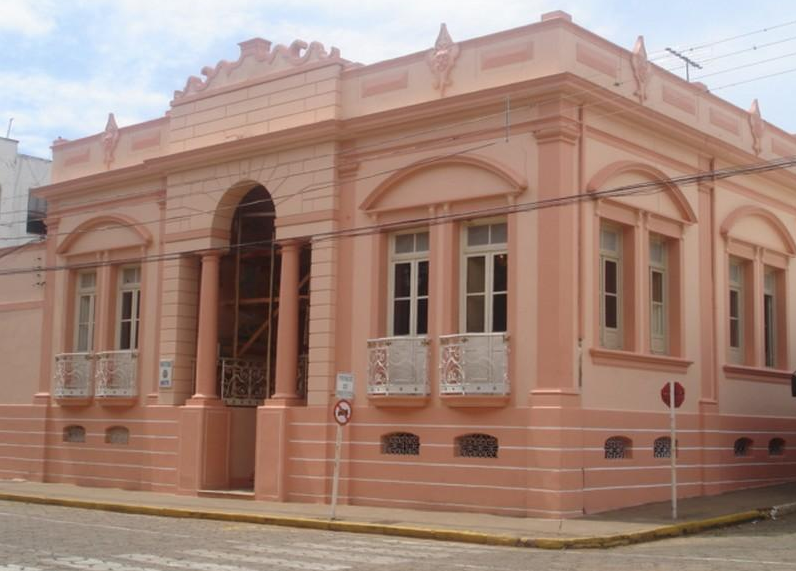 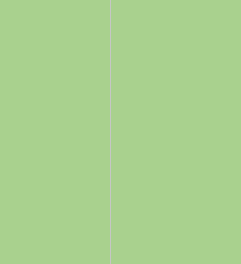 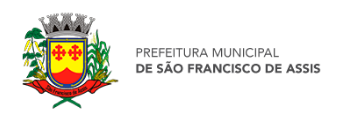 SUMÁRIOAPRESENTAÇÃO...............................................................................................................................................02I – ORGANIZAÇÃO.............................................................................................................................................02II – ATIVIDADES DA OUVIDORIA...............................................................................................................03III – DETALHAMENTO DAS MANIFESTAÇÕES.....................................................................................04IV – DEMANDAS POS SECRETARIA...........................................................................................................04V – ASSUNTOS ABORDADOS NAS MANIFESTAÇÕES.........................................................................05VI – CONSIDERAÇÕES FINAIS......................................................................................................................06APRESENTAÇÃOCom estrutura vinculada à Sede da Prefeitura Municipal de São Francisco de Assis, a Ouvidoria fornece informações para o Governo Municipal além de ser um canal direto com a população e o Poder Executivo.Por meio deste documento, serão apresentadas as informações produzidas no canal da Ouvidoria do município de São Francisco de Assis (E-Ouv), atendendo ao Art. 2° da Lei Municipal n° 1210, de 07 de maio de 2019, prezando pela elaboração de um relatório de gestão que aponte falhas e proponha melhorias nas prestações de serviços públicos relativo às manifestações encaminhadas por usuários.A produção do presente relatório é do servidor Bruno Lopes, responsável pela tramitação das manifestações feitas pela Ouvidoria de São Francisco de Assis, cujos dados aqui constantes foram extraídos do sistema utilizado pela Ouvidoria (E-Ouv) no que tange as demandas recebidas no exercício de 2020, observando a política de sigilo e confidencialidade, tanto no trato das requisições quanto na publicação do referido relatório. Ressalta-se que este documento deverá indicar o número de manifestações recebidas no ano anterior; os motivos das manifestações; a análise dos pontos recorrentes; e as providências adotadas pela administração pública nas soluções apresentadas. Assim, objetiva proporcionar transparência aos resultados, constituindo-se num importante instrumento de gestão.I – ORGANIZAÇÃOA Ouvidoria Municipal foi criada pela Lei Municipal nº 1210/2019, de 07 de maio de 2019 - que estabeleceu os procedimentos relativos às atividades de Ouvidoria no  âmbito  de  cada  órgão  da  Administração  Municipal  de  São Francisco de Assis,  com  o  intuito  de propiciar ao cidadão um instrumento de defesa de seus direitos, por meio de um canal direto de comunicação.Anteriormente as atividades relativas a Ouvidoria limitavam-se ao encaminhamento de manifestações por e-mail, telefone e pessoalmente,  embora houvesse irrestrita atenção aos preceitos estabelecidos da Lei de Acesso à Informação e Lei das Ouvidorias, não havia um sistema usado para centralizar essas manifestações. Foi  com  essa  preocupação  que  a  Administração  Municipal buscou  assinar Termo de Cooperação mco a Corregedoria Geral da União - CGU para buscar a centralização das demandas para o município de São Francisco de Assis em um só canal conhecido como “Fala.br”.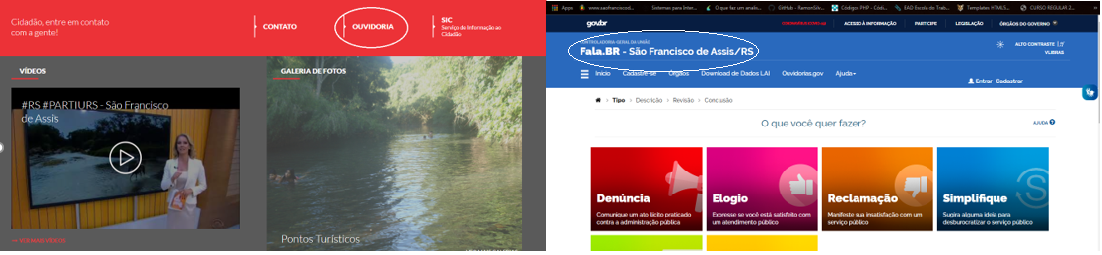 II – ATIVIDADES DA OUVIDORIAO  Art. 2º da Lei Municipal 1210/2019 estabelece que são atribuições  da Ouvidoria do Município:I – receber, analisar, encaminhar e acompanhar as manifestações da sociedade civil dirigidas à Administração Municipal;II – organizar os canais de acesso do cidadão à Administração Municipal, simplificando procedimentos;III - orientar os cidadãos sobre os meios de formalização de manifestações dirigidas à Ouvidoria;IV – fornecer informações, material educativo e orientar os cidadãos quando as manifestações não forem de competência da Ouvidoria da Administração Municipal;V – responder aos cidadãos e entidades quanto às providências adotadas em face de suas manifestações;VI – auxiliar a Administração Municipal na tomada de medidas necessárias à regularidade dos trabalhos, bem como no saneamento de violações, ilegalidade e abusos constatados;VII – auxiliar na divulgação dos trabalhos da Administração Municipal, dando conhecimento dos mecanismos de participação social;VIII – elaborar o relatório de gestão anual das atividades da Ouvidoria, para encaminhamento ao Prefeito Municipal, disponibilizando-os para conhecimento dos cidadãos, publicando-o no mês de janeiro de cada ano, devendo indicar:I – o número de manifestações recebidas no ano inferior;II – os motivos das manifestações;III – a análise dos pontos recorrentes;IV – as providências adotadas pela Administração Pública nas soluções apresentadas.IX – organizar e manter atualizado arquivo da documentação relativa às denúncias, reclamações e sugestões recebidas.Assim, o presente relatório tem por finalidade dar cumprimento ao dispositivo legal acima mencionado e demonstrar de forma clara o trabalho realizado.Para desempenhar com eficiência tais atividades é necessário o contato constante com todos os órgãos a fim de dar atendimento a todas as manifestações que chegam periodicamente através do canal “Fala.Br e também de forma presencial e contato telefônico. Isso exige amplo conhecimento do funcionamento da Prefeitura para que as demandas  possam  ser  respondidos  pelas  áreas  afins  de  forma  eficiente  e  eficaz.  Essa atividade geralmente é realizada de forma documental, visando propiciar maior confiança e credibilidade no atendimento das manifestações.    Essas atividades exigem o monitoramento periódico, além da observância aos prazos estabelecidos, pois conforme o Art. 10 do supracitado Decreto. Art. 4° A Ouvidoria encaminhará resposta conclusiva ao cidadão, no prazo máximo de 30 (trinta) dias, prorrogável, mediante justificativa, por mais 20 (vinte) dias, a contar do recebimento da manifestação.§ 1º Será considerada conclusiva a resposta que oferecer ao interessado a análise prévia realizada, bem como as medidas requeridas às áreas internas, ou a justificativa no caso de impossibilidade de fazê-lo.§ 2º A contagem de início e término do prazo de resposta será prorrogada para o dia útil subsequente, nos dias e horários em que a Prefeitura Municipal não estiver em funcionamento.§ 3º Em não sendo possível oferecer resposta conclusiva no prazo estabelecido no caput, a Ouvidoria oferecerá, mensalmente, resposta intermediária, informando acerca da análise prévia, dos encaminhamentos realizados e das etapas e prazos previstos para o encerramento do processamento da sugestão.III – DETALHAMENTO DAS MANIFESTAÇÕESPela tabela abaixo, constata-se que, no período de 01 de janeiro de 2020 a 31 de dezembro de 2020, a Ouvidoria do Município de São Francisco de Assis recebeu um total de 83 manifestações, sendo 06 denúncias, 27 solicitações, 16 reclamações, 01 sugestão, 30 comunicações e 01 elogio, cujo meio de recebimento deu-se, diretamente, pelo canal do E-Ouv/Internet, telefone, presencial e Whatsapp. Ainda foram arquivadas 02 comunicações, 01 por ter sido encaminhada para vários órgãos e a outra por faltar argumentos para prosseguir com a apuração dos fatos.IV – DEMANDAS POR SECRETARIAA tabela abaixo mostra as demandas da Ouvidoria para cada  Secretaria, durante o ano de 2020. Pode-se constatar que a Secretaria Municipal de Obras obteve o maior número de demanda. Na sequência, vem a Secretaria Municipal de Saúde, Secretaria Municipal do Meio Ambiente, Secretaria Municipal de Administração e Planejamento. Por fim, vem a Secretaria Municipal da Fazenda, Secretaria Municipal de Educação e Secretaria Municipal de Desenvolvimento Social.V – ASSUNTOS ABORDADOS NAS MANIFESTAÇÕESConforme já visto, foram seis os tipos de manifestações na Ouvidoria do município: Denúncia, Solicitação, Sugestão, Comunicação, Reclamação e Elogio, dirigidos às Secretarias Municipais.Segue-se, então, à mostra dos assuntos que marcaram as manifestações:Estatística dos atendimentos por assunto das manifestaçõesEm relação às manifestações que geraram a estatística acima, afirma-se que todas foram tramitadas, a partir de respostas vindas das secretarias às quais diziam respeito. As providências foram tomadas e cada manifestação foi, devidamente, respondida.VI – CONSIDERAÇÕES FINAISA Ouvidoria do Município segue, desde a sua implantação, em processo de evolução constante, sempre primando por oferecer o melhor atendimento ao cidadão assisense. O que acaba prejudicando o retorno às manifestações é o fato de que muitas delas acontecem no formato anônimo e, por este motivo, acaba-se não conseguindo dar um retorno efetivo aos munícipes.Nesse sentido, seria importante reforçar, por meio das mídias digitais, de que o nome do manifestante não será divulgado em momento algum, sendo importante a disponibilização de, pelo menos, um e-mail para que receba um retorno sobre a sua manifestação. De forma anônima, a resposta torna-se, de fato, impossível.Vale salientar, ainda, a importância da conscientização da população sobre o papel da Ouvidoria, como uma forma de ampliar a transparência e eficiência no serviço público municipal. Que, em conjunto, possamos seguir melhorando e aperfeiçoando este importante canal para a comunidade assisense.Porém,  para  que  este  trabalho  continue  cumprindo  com  o  seu  propósito  é necessário  que  todos  os  órgãos  apoiem  a  Ouvidoria  no  tocante  ao  cumprimento  dos prazos e na imediata diligência se constatada possibilidade de irregularidade, para que tudo transcorra de forma satisfatória a todos os usuários.           São Francisco de Assis,  07de janeiro de 2021._____________________________________________BRUNO LOPESCoordenador Ouvidoria MunicipalTipoPresencialTelefoneE-Ouv/InternetWhatsappDenúncia040101Solicitação01190502Reclamação0214Sugestão01Comunicação02121501Elogio01Total05502204SecretariasDenúnciaElogioSolicitaçãoReclamaçãoSugestãoComunicaçãoTotalAdministração e Planejamento0201010408Fazenda020103Educação0303Saúde0302021724TurismoDesenvolvimento Social010203Indústria e ComércioObras0120020225Meio Ambiente0211010115AgriculturaTotal06012716013081Assunto2020Providências administrativas.01Denúncia de irregularidades de servidor.03Sugestão de disponibilizar horários e telefones de recolhimento do lixo.01Elogiar funcionários pelo serviço realizado.01Falta de iluminação pública.02Informações referente a poda de árvore centenária.01Solicitar retirada de galhos das árvores das ruas.03Normas, fiscalização e vigilância sanitária.05Reclamação referente a coleta do lixo.10Pedido de acesso à informação.01Troca de lâmpada queimada.12Verificação de luz acesa o dia inteiro.02Solicitação segunda via do IPTU.01Solicitar poda de árvores.01Solicitar retirada de lixo depositado em rua.02Recolher animais abandonado.02Retirar entulho.03Pedido de informação referente a IPTU.01Consulta odontológica.01Taxas de serviços.01Explicação referente a desdobramentos pago a professores.03Informação sobre máscaras caseiras.01Recebimento indevido do auxílio emergencial.01Queimada de lixo.01Aglomeração de pessoas e cuidados quanto ao Coronavírus.12Maus tratos a idosos.01Informação sobre contratos.01Fiscalização de produtos de origem animal.01Informações sobre o atendimento do IPÊ.01Informações sobre funcionário.02Pintura de meio-fio.01Pedido de providência.02Total81